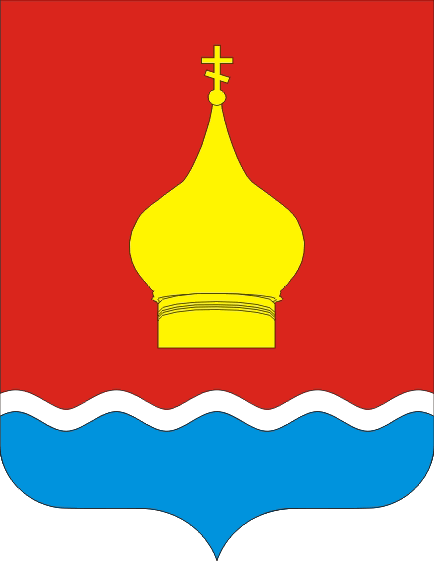 СОБРАНИЕ ДЕПУТАТОВ ВАРЕНОВСКОГО СЕЛЬСКОГО ПОСЕЛЕНИЯНЕКЛИНОВСКОГО РАЙОНА РОСТОВСКОЙ ОБЛАСТИРЕШЕНИЕ   Об утверждении Порядка согласованияи утверждения уставов некоторых казачьихобществПринятоСобранием депутатов	                                                        01 декабря 2020годаРуководствуясь Федеральным законом от 06.10.2003 № 131-ФЗ «Об общих принципах организации местного самоуправления в Российской Федерации», Федеральным законом от 05.12.2005 № 154-ФЗ «О государственной службе российского казачества», Указом Президента Российской Федерации от 15.06.1992 № 632 «О мерах по реализации Закона Российской Федерации «О реабилитации репрессированных народов» в отношении казачества. РЕШИЛО:Утвердить Порядок о согласовании и утверждении устава некоторых казачьих обществ на территории Вареновского сельского поселения.Настоящее решение вступает в силу с момента подписания и подлежит размещению на официальном сайте администрации Вареновского сельского поселения.Контроль за исполнением настоящего решения оставляю за собой.Председатель Собрания депутатов-глава Вареновского сельского поселения                          С.С. Бондаренкос. Вареновка«01» декабря 2020 года№ 164Приложениек решению Собрания депутатовВареновского сельского поселенияот 01.12.2020№ 1641. Порядок представления Устава общества1.1. Для согласования и утверждения Устава общества представляются следующие документы:1.1.1. Заявление на имя главы муниципального района  от атамана или товарища (заместителя) атамана казачьего общества об утверждении устава;1.1.2. Устав общества в четырех экземплярах, а также на электронном носителе;1.1.3. Решение и протокол казачьего общества о принятии Устава общества и выборах руководящих органов казачьего общества;1.1.4. Список членов казачьего общества с указанием фамилии, имени, отчества, личной подписи.1.1.5. Согласование с атаманом Ростовского казачьего общества.3. Перечень разделов Устава общества 2.1. В учредительных документах (Устава общества) должны содержаться следующие сведения:2.1.1. Наименование общества, с указанием на характер его деятельности и организационно-правовой формы.2.1.2. Местонахождение общества. 2.1.3. Порядок управления деятельностью общества.2.1.4. Предмет и цели деятельности общества.2.1.5. Права и обязанности членов общества, условия и порядок приема     в члены общества и выхода из него.2.1.6. Источники формирования имущества общества.2.1.7. Порядок внесения изменений в учредительные документы общества (устав).2.1.8. Порядок использования имущества в случае ликвидации общества.2.1.9. Структура, компетенция, порядок формирования и срок полномочий органов управления общества, порядок принятия ими решений       и выступления от имени общества.2.1.10. Иные положения, предусмотренные федеральными законами.4. Порядок рассмотрения3.1. Заявление об утверждении Устава общества подлежит рассмотрению в течение 30 дней со дня поступления документов, указанных в пункте 1Приложения.3.2.   После подписания постановления об утверждении Устава общества заявителю направляется утвержденный устав в трех экземплярах и заверенная копия постановления об утверждении устава. 3.3. Устав казачьего общества удостоверяется подписью главы муниципального района на титульном листе устава.4. Основаниями для отказа в утверждении Устава общества4.1. Основаниями для отказа в утверждении Устава общества являются:4.1.1. Непредставление документов, предусмотренных пунктом 1Приложения.4.2.2. Несоответствие документов, представленных для утверждения Устава общества, законодательству Российской Федерации, законодательству Ростовскойобласти, муниципальным правовым актам муниципального района «Неклиновский район».4.3.3. Отказ в утверждении Устава общества может быть обжалован           в судебном порядке.4.4.4. Отказ в утверждении Устава общества не является препятствием для повторного представления Устава общества для утверждения.Повторное представление документов и принятие по ним решения осуществляются в соответствии с настоящим Приложением.Председатель Собрания депутатов-глава Вареновского сельского поселения                              С.С. Бондаренко